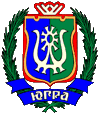 РЕГИОНАЛЬНАЯ СЛУЖБА ПО ТАРИФАМ
ХАНТЫ-МАНСИЙСКОГО АВТОНОМНОГО ОКРУГА – ЮГРЫПРИКАЗОб установлении предельных тарифов в области обращения с твердыми коммунальными отходами г. Ханты-Мансийск«18» декабря 2020 г.								   № 119-нпВ соответствии с Федеральным законом от 24 июня 1998 года 
№ 89-ФЗ «Об отходах производства и потребления», постановлением Правительства Российской Федерации от 30 мая 2016 года № 484 
«О ценообразовании в области обращения с твердыми коммунальными отходами», приказом Федеральной антимонопольной службы от 21 ноября 2016 года № 1638/16 «Об утверждении Методических указаний по расчету регулируемых тарифов в области обращения с твердыми коммунальными отходами», на основании постановления Правительства Ханты-Мансийского автономного округа – Югры от 14 апреля 2012 года № 137-п «О Региональной службе по тарифам Ханты-Мансийского автономного округа – Югры», протокола правления Региональной службы по тарифам Ханты-Мансийского автономного округа – Югры от 18 декабря 2020 года    № 66 п р и к а з ы в а ю:	1. Установить на период с 1 января 2021 года по 31 декабря 2021 года предельные тарифы на регулируемые виды деятельности в области обращения с твердыми коммунальными отходами для общества с ограниченной ответственностью «Баркас +», согласно приложению 1 к настоящему приказу.	2. Установить на период с 1 января 2021 года по 31 декабря 2023 года предельные тарифы на регулируемые виды деятельности в области обращения с твердыми коммунальными отходами для акционерного общества «Югра-Экология», согласно приложению 2 к настоящему приказу.	3. Установить долгосрочные параметры регулирования тарифов, определяемые на долгосрочный период регулирования при установлении предельных тарифов на регулируемые виды деятельности в области обращения с твердыми коммунальными отходами с использованием метода индексации, для акционерного общества «Югра-Экология» на 2021 – 2023 годы, согласно приложению 3 к настоящему приказу.	4. Установить на период с 1 января 2021 года по 31 декабря 2025 года предельные тарифы на регулируемые виды деятельности в области обращения с твердыми коммунальными отходами для общества с ограниченной ответственностью «Эколайт», согласно приложению 4 к настоящему приказу.	5. Установить долгосрочные параметры регулирования тарифов, определяемые на долгосрочный период регулирования при установлении предельных тарифов на регулируемые виды деятельности в области обращения с твердыми коммунальными отходами с использованием метода индексации, для общества с ограниченной ответственностью «Эколайт» на 2021 – 2025 годы, согласно приложению 5 к настоящему приказу.Руководитель службы							А.А. БерезовскийПриложение 1к приказу Региональной службыпо тарифам Ханты-Мансийскогоавтономного округа – Югры     от 18 декабря  2020 года № 119-нпПредельные тарифы на регулируемые виды деятельности в области обращения с твердыми коммунальными отходамидля общества с ограниченной ответственностью «Баркас +» на 2021 годПриложение 2к приказу Региональной службыпо тарифам Ханты-Мансийскогоавтономного округа – Югры     от 18 декабря 2020 года № 119-нпПредельные тарифы на регулируемые виды деятельности в области обращения с твердыми коммунальными отходами для акционерного общества «Югра-Экология» на 2021-2023 годы * НДС не облагается в соответствии с главой 26.2 «Упрощенная система налогообложения» Налогового кодекса Российской Федерации (часть вторая).Приложение 3к приказу Региональной службыпо тарифам Ханты-Мансийскогоавтономного округа – Югры     от 18 декабря 2020 года № 119-нпДолгосрочные параметры регулирования тарифов, определяемые на долгосрочный период регулирования при установлении предельных тарифов на регулируемые виды деятельности в области обращения с твердыми коммунальными отходами с использованием метода индексации, для акционерного общества «Югра-Экология» на 2021 – 2023 годыПриложение 4к приказу Региональной службыпо тарифам Ханты-Мансийскогоавтономного округа – Югры     от 18 декабря 2020 года № 119-нпПредельные тарифы на регулируемые виды деятельности в области обращения с твердыми коммунальными отходами для общества с ограниченной ответственностью «Эколайт» на 2021-2025 годы * НДС не облагается в соответствии с главой 26.2 «Упрощенная система налогообложения» Налогового кодекса Российской Федерации (часть вторая).Приложение 5к приказу Региональной службыпо тарифам Ханты-Мансийского автономного округа – Югры     от 18 декабря 2020 года № 119-нпДолгосрочные параметры регулирования тарифов, определяемые на долгосрочный период регулирования при установлении предельных тарифов на регулируемые виды деятельности в области обращения с твердыми коммунальными отходами с использованием метода индексации, для общества с ограниченной ответственностью «Эколайт» на 2021 – 2025 годыНа период с 1 января 2021 года по 31 декабря 2021 годаНа период с 1 января 2021 года по 31 декабря 2021 годаНа период с 1 января 2021 года по 31 декабря 2021 годаНа период с 1 января 2021 года по 31 декабря 2021 годаНа период с 1 января 2021 года по 31 декабря 2021 годаНа период с 1 января 2021 года по 31 декабря 2021 годаНа период с 1 января 2021 года по 31 декабря 2021 годаНа период с 1 января 2021 года по 31 декабря 2021 года№ п/пНаименование оператора по обращению с твердыми коммунальными отходамиНаименование муниципального образованияВид предельного тарифа в области обращения с твердыми коммунальными отходамиЕд.изм.Категории потребителей Предельные тарифы на регулируемые виды деятельности в области обращения с твердыми коммунальными отходамиПредельные тарифы на регулируемые виды деятельности в области обращения с твердыми коммунальными отходами№ п/пНаименование оператора по обращению с твердыми коммунальными отходамиНаименование муниципального образованияВид предельного тарифа в области обращения с твердыми коммунальными отходамиЕд.изм.Категории потребителей с 1 января по 30 июня с 1 июля по 31 декабря 1Общество с ограниченной ответственностью «Баркас +»городской округ Нижневартовск Ханты-Мансийского автономного округа – Югры обработка твердых коммунальных отходовруб./м3Для прочих потребителей (без учета НДС)104,63104,631Общество с ограниченной ответственностью «Баркас +»городской округ Нижневартовск Ханты-Мансийского автономного округа – Югры обработка твердых коммунальных отходовруб./тоннаДля прочих потребителей (без учета НДС)927,12927,12На период с 1 января 2021 года по 31 декабря 2023 годаНа период с 1 января 2021 года по 31 декабря 2023 годаНа период с 1 января 2021 года по 31 декабря 2023 годаНа период с 1 января 2021 года по 31 декабря 2023 годаНа период с 1 января 2021 года по 31 декабря 2023 годаНа период с 1 января 2021 года по 31 декабря 2023 годаНа период с 1 января 2021 года по 31 декабря 2023 годаНа период с 1 января 2021 года по 31 декабря 2023 годаНа период с 1 января 2021 года по 31 декабря 2023 годаНа период с 1 января 2021 года по 31 декабря 2023 годаНа период с 1 января 2021 года по 31 декабря 2023 годаНа период с 1 января 2021 года по 31 декабря 2023 года№ п/пНаименование оператора по обращению с твердыми коммунальными отходамиНаименование муниципального образования Вид предельного тарифа в области обращения с твердыми коммунальными отходамиЕд. изм.Категории потребителей 
Предельные тарифы на регулируемые виды деятельности в области обращения с твердыми коммунальными отходамиПредельные тарифы на регулируемые виды деятельности в области обращения с твердыми коммунальными отходамиПредельные тарифы на регулируемые виды деятельности в области обращения с твердыми коммунальными отходамиПредельные тарифы на регулируемые виды деятельности в области обращения с твердыми коммунальными отходамиПредельные тарифы на регулируемые виды деятельности в области обращения с твердыми коммунальными отходамиПредельные тарифы на регулируемые виды деятельности в области обращения с твердыми коммунальными отходами№ п/пНаименование оператора по обращению с твердыми коммунальными отходамиНаименование муниципального образования Вид предельного тарифа в области обращения с твердыми коммунальными отходамиЕд. изм.Категории потребителей 
2021 год2021 год2022 год2022 год2023 год2023 год№ п/пНаименование оператора по обращению с твердыми коммунальными отходамиНаименование муниципального образования Вид предельного тарифа в области обращения с твердыми коммунальными отходамиЕд. изм.Категории потребителей 
с 1 января по 30 июняс 1 июля по 31 декабряс 1 января по 30 июняс 1 июля по 31 декабряс 1 января по 30 июняс 1 июля по 31 декабря1Акционерное общество «Югра-Экология»городское поселение Березово (поселок городского типа Березово) Березовского муниципального района Ханты-Мансийского автономного округа – Югрызахоронение твердых коммунальных отходовруб./м3Для прочих потребителей (без учета НДС)128,16183,44159,82159,82159,82168,311Акционерное общество «Югра-Экология»городское поселение Березово (поселок городского типа Березово) Березовского муниципального района Ханты-Мансийского автономного округа – Югрызахоронение твердых коммунальных отходовруб./тоннаДля прочих потребителей (без учета НДС)1 265,261 625,011 482,441 482,441 482,441 561,181Акционерное общество «Югра-Экология»сельское поселение Саранпауль Березовского муниципального района Ханты-Мансийского автономного округа – Югрызахоронение твердых коммунальных отходовруб./м3Для прочих потребителей (без учета НДС)275,14404,36351,68351,68351,68368,251Акционерное общество «Югра-Экология»сельское поселение Саранпауль Березовского муниципального района Ханты-Мансийского автономного округа – Югрызахоронение твердых коммунальных отходовруб./тоннаДля прочих потребителей (без учета НДС)2 598,523 056,132 926,572 926,572 926,573 064,491Акционерное общество «Югра-Экология»городское поселение Октябрьское (поселок городского типа Октябрьское) Октябрьского муниципального района Ханты-Мансийского автономного округа – Югры захоронение твердых коммунальных отходовруб./м3Для прочих потребителей (без учета НДС)207,92301,21261,24261,24261,24275,721Акционерное общество «Югра-Экология»городское поселение Октябрьское (поселок городского типа Октябрьское) Октябрьского муниципального района Ханты-Мансийского автономного округа – Югры захоронение твердых коммунальных отходовруб./тоннаДля прочих потребителей (без учета НДС)2 424,293 512,063 045,923 045,933 045,933 214,751Акционерное общество «Югра-Экология»городское поселение Андра Октябрьского муниципального района Ханты-Мансийского автономного округа – Югры  захоронение твердых коммунальных отходовруб./м3Для прочих потребителей (без учета НДС)551,851 161,74878,25878,25878,25923,721Акционерное общество «Югра-Экология»городское поселение Андра Октябрьского муниципального района Ханты-Мансийского автономного округа – Югры  захоронение твердых коммунальных отходовруб./тоннаДля прочих потребителей (без учета НДС)6 091,0212 822,639 693,599 693,609 693,6010 195,42№ п/пНаименования оператора по обращению с твердыми коммунальными отходами, муниципального образованияГоды Базовый уровень операционных расходов, тыс. руб.Индекс эффективности операционных расходов, %Показатели энергосбережения и энергетической эффективности№ п/пНаименования оператора по обращению с твердыми коммунальными отходами, муниципального образованияГоды Базовый уровень операционных расходов, тыс. руб.Индекс эффективности операционных расходов, %удельный расход энергетических ресурсов, кВт.ч/куб.м.1Акционерное общество «Югра-Экология» на территории муниципальных образований:Акционерное общество «Югра-Экология» на территории муниципальных образований:Акционерное общество «Югра-Экология» на территории муниципальных образований:Акционерное общество «Югра-Экология» на территории муниципальных образований:Акционерное общество «Югра-Экология» на территории муниципальных образований:1.1городское поселение Березово (поселок городского типа Березово) Березовского муниципального района Ханты-Мансийского автономного округа – Югры20216 883,87-0,541.1городское поселение Березово (поселок городского типа Березово) Березовского муниципального района Ханты-Мансийского автономного округа – Югры2022-1,000,541.1городское поселение Березово (поселок городского типа Березово) Березовского муниципального района Ханты-Мансийского автономного округа – Югры2023-1,000,541.2сельское поселение Саранпауль Березовского муниципального района Ханты-Мансийского автономного округа – Югры20214 373,47-0,231.2сельское поселение Саранпауль Березовского муниципального района Ханты-Мансийского автономного округа – Югры2022-1,000,231.2сельское поселение Саранпауль Березовского муниципального района Ханты-Мансийского автономного округа – Югры2023-1,000,231.3городское поселение Октябрьское (поселок городского типа Октябрьское) Октябрьского муниципального района Ханты-Мансийского автономного округа – Югры20216 415,46-0,641.3городское поселение Октябрьское (поселок городского типа Октябрьское) Октябрьского муниципального района Ханты-Мансийского автономного округа – Югры2022-1,000,641.3городское поселение Октябрьское (поселок городского типа Октябрьское) Октябрьского муниципального района Ханты-Мансийского автономного округа – Югры2023-1,000,641.4городское поселение Андра Октябрьского муниципального района Ханты-Мансийского автономного округа – Югры  20212 252,88-0,111.4городское поселение Андра Октябрьского муниципального района Ханты-Мансийского автономного округа – Югры  2022-1,000,111.4городское поселение Андра Октябрьского муниципального района Ханты-Мансийского автономного округа – Югры  2023-1,000,11На период с 1 января 2021 года по 31 декабря 2025 годаНа период с 1 января 2021 года по 31 декабря 2025 годаНа период с 1 января 2021 года по 31 декабря 2025 годаНа период с 1 января 2021 года по 31 декабря 2025 годаНа период с 1 января 2021 года по 31 декабря 2025 годаНа период с 1 января 2021 года по 31 декабря 2025 годаНа период с 1 января 2021 года по 31 декабря 2025 годаНа период с 1 января 2021 года по 31 декабря 2025 годаНа период с 1 января 2021 года по 31 декабря 2025 годаНа период с 1 января 2021 года по 31 декабря 2025 годаНа период с 1 января 2021 года по 31 декабря 2025 годаНа период с 1 января 2021 года по 31 декабря 2025 годаНа период с 1 января 2021 года по 31 декабря 2025 годаНа период с 1 января 2021 года по 31 декабря 2025 годаНа период с 1 января 2021 года по 31 декабря 2025 годаНа период с 1 января 2021 года по 31 декабря 2025 года№ п/пНаименование оператора по обращению с твердыми коммунальными отходамиНаименование муниципального образования Вид предельного тарифа в области обращения с твердыми коммунальными отходамиЕд. изм.Категории потребителей 
Предельные тарифы на регулируемые виды деятельности в области обращения с твердыми коммунальными отходамиПредельные тарифы на регулируемые виды деятельности в области обращения с твердыми коммунальными отходамиПредельные тарифы на регулируемые виды деятельности в области обращения с твердыми коммунальными отходамиПредельные тарифы на регулируемые виды деятельности в области обращения с твердыми коммунальными отходамиПредельные тарифы на регулируемые виды деятельности в области обращения с твердыми коммунальными отходамиПредельные тарифы на регулируемые виды деятельности в области обращения с твердыми коммунальными отходамиПредельные тарифы на регулируемые виды деятельности в области обращения с твердыми коммунальными отходамиПредельные тарифы на регулируемые виды деятельности в области обращения с твердыми коммунальными отходамиПредельные тарифы на регулируемые виды деятельности в области обращения с твердыми коммунальными отходамиПредельные тарифы на регулируемые виды деятельности в области обращения с твердыми коммунальными отходами№ п/пНаименование оператора по обращению с твердыми коммунальными отходамиНаименование муниципального образования Вид предельного тарифа в области обращения с твердыми коммунальными отходамиЕд. изм.Категории потребителей 
2021 год2021 год2022 год2022 год2023 год2023 год2024 год2024 год2025 год2025 год№ п/пНаименование оператора по обращению с твердыми коммунальными отходамиНаименование муниципального образования Вид предельного тарифа в области обращения с твердыми коммунальными отходамиЕд. изм.Категории потребителей 
с 1 января по 30 июняс 1 июля по 31 декабряс 1 января по 30 июняс 1 июля по 31 декабряс 1 января по 30 июняс 1 июля по 31 декабряс 1 января по 30 июняс 1 июля по 31 декабряс 1 января по 30 июняс 1 июля по 31 декабря1Общество с ограниченной ответственностью «Эколайт»городской округ Покачи Ханты-Мансийского автономного округа – Югры захоронение твердых коммунальных отходовруб./м3Для прочих потребителей (без учета НДС)200,99*220,52*215,39*215,39*215,39*227,89*227,89*228,27*228,27*241,16*1Общество с ограниченной ответственностью «Эколайт»городской округ Покачи Ханты-Мансийского автономного округа – Югры захоронение твердых коммунальных отходовруб./тоннаДля прочих потребителей (без учета НДС)2455,54*2673,75*2621,06*2621,06*2621,06*2773,16*2773,16*2777,77*2777,77*2934,62*№ п/пНаименования оператора по обращению с твердыми коммунальными отходами, муниципального образованияГоды Базовый уровень операционных расходов, тыс. руб.Индекс эффективности операционных расходов, %Показатели энергосбережения и энергетической эффективности№ п/пНаименования оператора по обращению с твердыми коммунальными отходами, муниципального образованияГоды Базовый уровень операционных расходов, тыс. руб.Индекс эффективности операционных расходов, %удельный расход энергетических ресурсов, кВт.ч/куб.м.1Общество с ограниченной ответственностью «Эколайт» на территории муниципального образования городской округ Покачи Ханты-Мансийского автономного округа – Югры20219 841,88-0,331Общество с ограниченной ответственностью «Эколайт» на территории муниципального образования городской округ Покачи Ханты-Мансийского автономного округа – Югры2022-1,000,331Общество с ограниченной ответственностью «Эколайт» на территории муниципального образования городской округ Покачи Ханты-Мансийского автономного округа – Югры2023-1,000,331Общество с ограниченной ответственностью «Эколайт» на территории муниципального образования городской округ Покачи Ханты-Мансийского автономного округа – Югры2024-1,000,331Общество с ограниченной ответственностью «Эколайт» на территории муниципального образования городской округ Покачи Ханты-Мансийского автономного округа – Югры2025-1,000,33